										OMS6										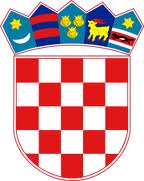 Na temelju članka 19. stavka 5. Odluke o provođenju izbora članova vijeća mjesnih odbora na području Općine Lipovljani (Službeni vjesnik, broj: 17/14), Općinsko izborno povjerenstvo za provođenje izbora za vijeća mjesnih odbora na području Općine Lipovljani donosiR J E Š E N J EO određivanju biračkih mjesta za provođenje izbora za članove Vijeća mjesnih odbora na području Općine Lipovljani	Za provođenje izbora za članove vijeća mjesnih odbora Općine Lipovljani određuju se slijedeća biračka mjesta:Biračko mjesto 1.,Lipovljani,  Zgrada nove knjižnice, Trg hrvatskih branitelja 14, Lipovljani, koje obuhvaća birače s prebivalištem u naselju Lipovljani,Biračko mjesto 2., Krivaj, Društveni dom, Krivaj, obuhvaća birače s prebivalištem u naselju Krivaj,Biračko mjesto 3., Kraljeva Velika, Društveni dom, Kraljeva Velika, obuhvaća birače s prebivalištem u naselju Kraljeva Velika,Biračko mjesto 4. Piljenice, Društveni dom, Piljenice , obuhvaća birače s prebivalištem u naselju Piljenice.KLASA: 013-03/19-01/01URBROJ: 2176/13-19-09Lipovljani, 27. rujna 2019. godine							Predsjednica							Danijela Matejaš dipl. iur. v.r.